Государственное автономное профессиональное образовательное учреждениеЧувашской Республики  «Чебоксарский экономико-технологический колледж» Министерства образования и молодежной политики Чувашской Республики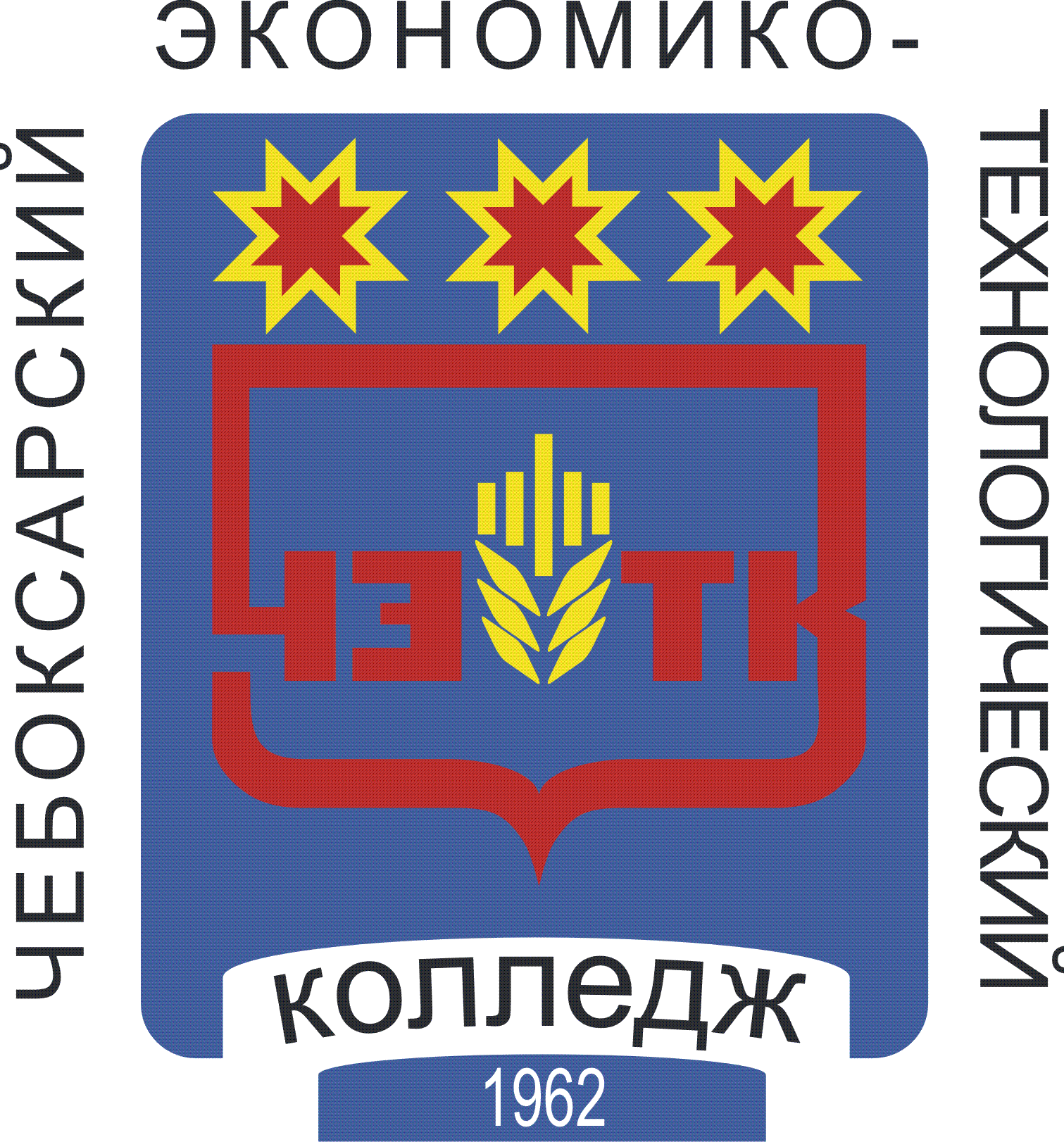 РАБОЧАЯ ПРОГРАММА УЧЕБНОЙ ДИСЦИПЛИНЫОП.09 КРИМИНАЛИСТИКА специальность среднего профессионального образования40.02.02 Правоохранительная деятельностьЧебоксары 2022 РАССМОТРЕНАна заседании цикловой комиссииэкономических и социально-юридических дисциплинПротокол №      от "    "               2022 г.Председатель ЦК: __________//СОДЕРЖАНИЕ1. ПАСПОРТ РАБОЧЕЙ ПРОГРАММЫ УЧЕБНОЙ ДИСЦИПЛИНЫ1.1 Область применения рабочей программыРабочая программа учебной дисциплины ОП.09 Криминалистика является частью основной профессиональной образовательной программы по специальности 40.02.02 Правоохранительная деятельность.1.2. Место учебной дисциплины в структуре основной профессиональной образовательной программы: дисциплина входит в общепрофессиональный цикл.1.3. Цели и задачи учебной дисциплины – требования к результатам освоения дисциплиныВ результате освоения дисциплины обучающийся должен уметь: -применять технико-криминалистические средства и методы;-проводить осмотр места происшествия;-использовать оперативно-справочные, розыскные, криминалистические  и иные формы учетов;-использовать тактические приемы при производстве следственных  действий;-использовать формы организации и методику расследования отдельных видов и групп преступлений.В результате освоения учебной дисциплины обучающийся должен  знать:- общие положения криминалистической техники;- основные положения тактики проведения отдельных следственных действий;- формы и методы организации раскрытия и расследования преступлений;- основы методики раскрытия и расследования отдельных видов и групп преступлений;ПК И ОК, которые актуализируются при изучении учебной дисциплины:1.4 Количество часов на освоение рабочей программы учебной дисциплины:максимальной учебной нагрузки обучающегося – 306 часов, в том числе:обязательной аудиторной учебной нагрузки обучающегося - 204 часа;самостоятельной работы обучающегося - 102 часа.СТРУКТУРА И СОДЕРЖАНИЕ УЧЕБНОЙ ДИСЦИПЛИНЫОбъем учебной дисциплины и виды учебной работыТематический план и содержание дисциплиныУровни освоения учебного материала:1– ознакомительный (узнавание ранее изученных объектов, свойств);2– репродуктивный (выполнение деятельности по образцу, инструкции или под руководством);3– продуктивный (планирование и самостоятельное выполнение деятельности, решение проблемных задач).УСЛОВИЯ РЕАЛИЗАЦИИ ПРОГРАММЫ ДИСЦИПЛИНЫТребования к минимальному материально-техническому обеспечениюРеализация программы дисциплины требует наличия учебного кабинета.Оборудование учебного кабинета и рабочих мест кабинета:посадочные места по количеству обучающихся и рабочее место преподавателя;доска.3.2 Информационное обеспечение обученияПеречень рекомендуемых учебных изданий, Интернет-ресурсов, дополнительной литературыНормативно-правовые акты:Конституция Российской Федерации: принята всенародным голосованием 12.12.1993 г. (с учетом поправок, внесенных Законами РФ о поправках к Конституции РФ от 30.12.2008 № 6-ФКЗ, от 30.12.2008 г. № 7-ФКЗ, от 05.02.2014 г. № 2-ФКЗ, от 21.07.2014 г. № 11-ФКЗ) //     Собрании законодательства РФ.  –  2014. - №  31.  -  Ст. 4398.Уголовно-процессуальный кодекс Российской Федерации: от 18.12.2001 г. № 174-ФЗ (ред. от 05.12.2017) // Собрание законодательства РФ. – 2001. - № 52 (ч. I). - Ст. 4921.Основные источникиЯблоков, Н. П.  Криминалистика : учебник и практикум для среднего профессионального образования / Н. П. Яблоков. — 3-е изд., перераб. и доп. — Москва : Издательство Юрайт, 2022. — 239 с. — (Профессиональное образование). — ISBN 978-5-534-00189-1.Агафонов, В. В.  Криминалистика : учебное пособие для среднего профессионального образования / В. В. Агафонов,   А. Г. Филиппов. - 8-е изд., перераб. и доп. - Москва : Издательство Юрайт, 2022. - 184 с. - (Профессиональное образование). - ISBN 978-5-9916-7701-1.Эксархопуло, А. А.  Криминалистика в схемах : учебное пособие для среднего профессионального образования / А. А. Эксархопуло. — 2-е изд., испр. и доп. — Москва : Издательство Юрайт, 2022. — 422 с. — (Профессиональное образование). — Дополнительные источникиЯблоков Н.П.Криминалистика:учебник. – М.: Юрист, 2011.Аверьянова Т. В. Криминалистика: Учебник / Т.В. Аверьянова, Е.Р. Россинская, Р.С. Белкин, Ю.Г. Корухов. - 4-e изд., перераб. и доп. - М.: Норма: НИЦ Инфра-М, 2017. - 928 с.Анешева А.Т., Аксенова Л.Ю. Следственные ситуации при расследовании грабежей и разбоев, совершаемых несовершеннолетними / Вестник Кыргызско-Российского славянского        университета.        2017.        Т.        17.        №        6.        С.        107-110.Балашов Д.Н., Балашов Н.М., Маликов С.В. Криминалистика: Учебник. - М.: ИНФРАМ, 2018.	-	503	с.Бердникова О.П. Эффективность применения криминалистических учетов в раскрытии и расследовании грабежей и разбоев / Вестник Уральского юридического института МВД России.	2017.	№	3.	С.	29-32.Долгова А. И. Криминалистика: Учебник для вузов / Под общ. ред. проф., д.э.н. А.И. Долговой. - 4-e изд., перераб. и доп. - М.: Норма: НИЦ Инфра-М, 2016. - 1008 с.Долинин В.Н. Особенности первоначального этапа расследования квартирных грабежей и разбоев / Правоохранительные органы: теория и практика. 2013. № 1. С. 32-39.Справочные правовые системы:«Гарант»« Консультант Плюс»3. КОНТРОЛЬ И ОЦЕНКА РЕЗУЛЬТАТОВ ОСВОЕНИЯДИСЦИПЛИНЫКонтроль и оценка результатов освоения дисциплины осуществляется преподавателем в процессе проведения практических занятий, тестирования, а также выполнения обучающимися индивидуальных заданий.'Разработана в соответствии с требованиями Федерального государственного образовательного стандарта по специальности среднего профессионального образования40.02.02 Правоохранительная деятельностьУТВЕРЖДЕНАПриказом №353          от "30" августа  2022 г. М.П.  Разработчик:  "___" ____________2022 г.1.ПАСПОРТ РАБОЧЕЙ ПРОГРАММЫ УЧЕБНОЙ ДИСЦИПЛИНЫ42.СТРУКТУРА И СОДЕРЖАНИЕ УЧЕБНОЙ ДИСЦИПЛИНЫ663.УСЛОВИЯ РЕАЛИЗАЦИИ УЧЕБНОЙ ДИСЦИПЛИНЫ18184.КОНТРОЛЬ И ОЦЕНКА РЕЗУЛЬТАТОВ ОСВОЕНИЯДИСЦИПЛИНЫ2020КодНаименование результата обученияПК 1.1Юридически квалифицировать факты, события и обстоятельства. Принимать решения и совершать юридические действия в точном соответствии с закономПК 1.2Обеспечивать соблюдение законодательства субъектами праваПК 1.3Осуществлять реализацию норм материального и процессуального праваПК 1.4Обеспечивать законность и правопорядок, безопасность личности, общества и государства, охранять общественный  порядокПК 1.5Осуществлять	оперативно-служебные	мероприятия	в соответствии с профилем подготовкиПК 1.7Обеспечивать	выявление,	раскрытие	и	расследование преступлений	и	иных	правонарушений	в соответствии	с профилем подготовкиПК 1.8Осуществлять	технико-криминалистическое	и	специальное техническое обеспечение оперативно-служебной деятельностиКодНаименование результата обученияОК 10.Адаптироваться	к	меняющимся	условиям	профессиональной деятельностиОК 11.Самостоятельно определять задачи профессионального и личностного развития, заниматься самообразованием, осознанно планировать повышение квалификацииОК 12.Выполнять профессиональные задачи в соответствии с нормами  морали, профессиональной этики и служебного этикетаОК 13.Проявлять	нетерпимость	к	коррупционному	поведению, уважительно относиться к праву и закону.Вид учебной деятельностиОбъем часовМаксимальная учебная нагрузка (всего)306Обязательная аудиторная учебная нагрузка (всего)204в том числе:лабораторные работыне предусмотренопрактические занятия94курсовая работа/проект30Самостоятельная работа обучающегося (всего)102в том числе:внеаудиторная самостоятельная работа102Промежуточная аттестация в форме экзаменаПромежуточная аттестация в форме экзаменаНаименование разделов и темСодержание учебного материала, лабораторные работы и практические занятия, самостоятельная работа обучающихся, курсовая работа (проект)Содержание учебного материала, лабораторные работы и практические занятия, самостоятельная работа обучающихся, курсовая работа (проект)Содержание учебного материала, лабораторные работы и практические занятия, самостоятельная работа обучающихся, курсовая работа (проект)Содержание учебного материала, лабораторные работы и практические занятия, самостоятельная работа обучающихся, курсовая работа (проект)Объем часовУровень освоенияIII семестрРаздел 1. Введение в дисциплину КриминалистикаТема 1.1. Криминалистика как наука. Система криминалистикиСодержаниеСодержаниеСодержаниеСодержание1Тема 1.1. Криминалистика как наука. Система криминалистики11Криминалистика как наука, история развития и теоретические основы криминалистики.  Система криминалистикиКриминалистика как наука, история развития и теоретические основы криминалистики.  Система криминалистики11Тема 1.1. Криминалистика как наука. Система криминалистикиСамостоятельная работа обучающегосяСамостоятельная работа обучающегосяСамостоятельная работа обучающегосяСамостоятельная работа обучающегося2Тема 1.1. Криминалистика как наука. Система криминалистики11Написание конспекта о разделах криминалистикиНаписание конспекта о разделах криминалистики22Тема 1.2. Методология криминалистикиСодержаниеСодержаниеСодержаниеСодержание1Тема 1.2. Методология криминалистики11Предмет и методология криминалистикиПредмет и методология криминалистики11Тема 1.2. Методология криминалистикиСамостоятельная работа обучающегосяСамостоятельная работа обучающегосяСамостоятельная работа обучающегосяСамостоятельная работа обучающегося2Тема 1.2. Методология криминалистики11Обосновать методы логического мышления в криминалистикеОбосновать методы логического мышления в криминалистике22Тема 1.3.Криминалистическая идентификацияСодержаниеСодержаниеСодержаниеСодержание2Тема 1.3.Криминалистическая идентификация11Научные основы криминалистической идентификации, ее признаки. Виды и сферы идентификации. Классификация идентификационных признаков. Объекты установления групповой принадлежности. Задачи и объекты диагностики.Научные основы криминалистической идентификации, ее признаки. Виды и сферы идентификации. Классификация идентификационных признаков. Объекты установления групповой принадлежности. Задачи и объекты диагностики.21Тема 1.3.Криминалистическая идентификацияПрактические занятияПрактические занятияПрактические занятияПрактические занятия4Тема 1.3.Криминалистическая идентификация11Практическое занятие №1. Определение и описание идентификационных признаков объекта. Криминалистическая идентификация.Практическое занятие №1. Определение и описание идентификационных признаков объекта. Криминалистическая идентификация.42Тема 1.3.Криминалистическая идентификацияСамостоятельная работа обучающегосяСамостоятельная работа обучающегосяСамостоятельная работа обучающегосяСамостоятельная работа обучающегося2Тема 1.3.Криминалистическая идентификация11Составить таблицу как подразделяются признаки объектов, которые используют для целей идентификации.Составить таблицу как подразделяются признаки объектов, которые используют для целей идентификации.12Тема 1.3.Криминалистическая идентификация22Дать характеристику каждому признаку.Дать характеристику каждому признаку.12Тема 1.4 Криминалистические версии и основы планово- организационного обеспечения криминалистической деятельностиСодержаниеСодержаниеСодержаниеСодержание2Тема 1.4 Криминалистические версии и основы планово- организационного обеспечения криминалистической деятельности11Основания выдвижения версий. Классификация версий. Процесс выдвижения версий. Следственные ситуации, классификация. Виды.Основания выдвижения версий. Классификация версий. Процесс выдвижения версий. Следственные ситуации, классификация. Виды.21Тема 1.4 Криминалистические версии и основы планово- организационного обеспечения криминалистической деятельностиПрактические занятияПрактические занятияПрактические занятияПрактические занятия2Тема 1.4 Криминалистические версии и основы планово- организационного обеспечения криминалистической деятельности11Практическое занятие №2. Выдвижение криминалистических версий.Практическое занятие №2. Выдвижение криминалистических версий.42Тема 1.4 Криминалистические версии и основы планово- организационного обеспечения криминалистической деятельностиСамостоятельная работа обучающегосяСамостоятельная работа обучающегосяСамостоятельная работа обучающегосяСамостоятельная работа обучающегося2Тема 1.4 Криминалистические версии и основы планово- организационного обеспечения криминалистической деятельности11Составление презентации: Криминалистические версии и планирование расследования.Составление презентации: Криминалистические версии и планирование расследования.22Тема 1.5Криминалистическая характеристика преступлений и её элементыСодержаниеСодержаниеСодержаниеСодержание2Тема 1.5Криминалистическая характеристика преступлений и её элементы1Понятие криминалистической характеристики преступлений, её значение и элементы. Содержание элементов криминалистической характеристики преступлений.Понятие криминалистической характеристики преступлений, её значение и элементы. Содержание элементов криминалистической характеристики преступлений.Понятие криминалистической характеристики преступлений, её значение и элементы. Содержание элементов криминалистической характеристики преступлений.21Тема 1.5Криминалистическая характеристика преступлений и её элементыПрактические занятияПрактические занятияПрактические занятияПрактические занятия2Тема 1.5Криминалистическая характеристика преступлений и её элементы11Практическое занятие №3. Криминалистическая характеристика преступленийПрактическое занятие №3. Криминалистическая характеристика преступлений22Тема 1.5Криминалистическая характеристика преступлений и её элементыСамостоятельная работа обучающегосяСамостоятельная работа обучающегосяСамостоятельная работа обучающегосяСамостоятельная работа обучающегося4Тема 1.5Криминалистическая характеристика преступлений и её элементы11Анализ криминалистической характеристики преступления. Выбор оптимальных путей и методов расследованияАнализ криминалистической характеристики преступления. Выбор оптимальных путей и методов расследования42Раздел 2 Криминалистическая техникаТема 2.1.Криминалистическая техникаСодержаниеСодержаниеСодержаниеСодержание4Тема 2.1.Криминалистическая техника11Общие положения криминалистической техники, понятия и виды. Технико-криминалистические средства и методы.Общие положения криминалистической техники, понятия и виды. Технико-криминалистические средства и методы.41Тема 2.1.Криминалистическая техникаПрактические занятияПрактические занятияПрактические занятияПрактические занятия4Тема 2.1.Криминалистическая техника11Практическое занятие №4. Криминалистическая техника.Практическое занятие №4. Криминалистическая техника.4Тема 2.1.Криминалистическая техникаСамостоятельная работа обучающегосяСамостоятельная работа обучающегосяСамостоятельная работа обучающегосяСамостоятельная работа обучающегося3Тема 2.1.Криминалистическая техника11Составить таблицу, в которой указать виды криминалистической техники и их назначение.Составить таблицу, в которой указать виды криминалистической техники и их назначение.32Тема 2.2.Криминалистическая фотография, видео и звукозаписьСодержаниеСодержаниеСодержаниеСодержание6Тема 2.2.Криминалистическая фотография, видео и звукозапись11Понятие, система и методы криминалистической (судебной) фотографии. Криминалистическая (судебная) запечетляющая фотосъемка, сигналитическая фотосъемка живых лиц и трупов. Фотосъемка места происшествия. Методы и способы исследовательской фотосъемки. Криминалистическая звукозапись. Криминалистическая видеозапись: понятие, система и методы.Понятие, система и методы криминалистической (судебной) фотографии. Криминалистическая (судебная) запечетляющая фотосъемка, сигналитическая фотосъемка живых лиц и трупов. Фотосъемка места происшествия. Методы и способы исследовательской фотосъемки. Криминалистическая звукозапись. Криминалистическая видеозапись: понятие, система и методы.61Тема 2.2.Криминалистическая фотография, видео и звукозаписьПрактические занятияПрактические занятияПрактические занятияПрактические занятия6Тема 2.2.Криминалистическая фотография, видео и звукозапись11Практическое занятие №5. Криминалистическая фотография. Криминалистическая звукозапись. Криминалистическая видеозапись.Практическое занятие №5. Криминалистическая фотография. Криминалистическая звукозапись. Криминалистическая видеозапись.62Тема 2.2.Криминалистическая фотография, видео и звукозаписьСамостоятельная работа обучающегосяСамостоятельная работа обучающегосяСамостоятельная работа обучающегосяСамостоятельная работа обучающегося3Тема 2.2.Криминалистическая фотография, видео и звукозапись11Фотографирование дорожки следов обуви и единичного следа.Фотографирование дорожки следов обуви и единичного следа.12Тема 2.2.Криминалистическая фотография, видео и звукозапись22Фотографирование места происшествия по правилам панорамной съемки .Фотографирование места происшествия по правилам панорамной съемки .12Тема 2.2.Криминалистическая фотография, видео и звукозапись33Составление протокола осмотра дорожки следов.Составление протокола осмотра дорожки следов.12Тема 2.3.Криминалистическое исследование следовСодержаниеСодержаниеСодержаниеСодержание4Тема 2.3.Криминалистическое исследование следов11Понятие трасологии. Научные основы и система криминалистического следообразования. Виды папиллярных узоров, механизм следообразования. Объекты дактилоскопического исследования. Обнаружение, фиксация и изъятие следов.Понятие трасологии. Научные основы и система криминалистического следообразования. Виды папиллярных узоров, механизм следообразования. Объекты дактилоскопического исследования. Обнаружение, фиксация и изъятие следов.41Тема 2.3.Криминалистическое исследование следовПрактические занятияПрактические занятияПрактические занятияПрактические занятия2Тема 2.3.Криминалистическое исследование следов11Практическое занятие №6. Процесс следообразования при совершении преступления.Практическое занятие №6. Процесс следообразования при совершении преступления.22Тема 2.3.Криминалистическое исследование следовСамостоятельная работа обучающегосяСамостоятельная работа обучающегосяСамостоятельная работа обучающегосяСамостоятельная работа обучающегося3Тема 2.3.Криминалистическое исследование следов11Изготовление слепка объемного следа обуви.Изготовление слепка объемного следа обуви.22Тема 2.3.Криминалистическое исследование следов22Изготовление фототаблицы.Изготовление фототаблицы.12Тема 2.4 Криминалистическое исследование следов человекаСодержаниеСодержаниеСодержаниеСодержание2Тема 2.4 Криминалистическое исследование следов человека11Криминалистическое исследование следов преступления. Классификация следов. Обнаружение, фиксация и исследование следов человека. Следы рук, следы ног. Дактилоскопирование живых лиц и трупов. Следы крови: обнаружение, фиксация. Следы транспортных средств.Криминалистическое исследование следов преступления. Классификация следов. Обнаружение, фиксация и исследование следов человека. Следы рук, следы ног. Дактилоскопирование живых лиц и трупов. Следы крови: обнаружение, фиксация. Следы транспортных средств.21Тема 2.4 Криминалистическое исследование следов человекаПрактические занятияПрактические занятияПрактические занятияПрактические занятия4Тема 2.4 Криминалистическое исследование следов человека11Практическое занятие №7. Криминалистическое исследование следов рук и ног.Практическое занятие №7. Криминалистическое исследование следов рук и ног.22Тема 2.4 Криминалистическое исследование следов человека22Практическое занятие №8. Криминалистическое исследование следов орудий преступлений и транспортных средств.Практическое занятие №8. Криминалистическое исследование следов орудий преступлений и транспортных средств.22Тема 2.4 Криминалистическое исследование следов человекаСамостоятельная работа обучающегосяСамостоятельная работа обучающегосяСамостоятельная работа обучающегосяСамостоятельная работа обучающегося3Тема 2.4 Криминалистическое исследование следов человека11Оформление дактилоскопической карты.Оформление дактилоскопической карты.32Тема 2.5 Криминалистическое исследование материалов и веществСодержаниеСодержаниеСодержаниеСодержание2Тема 2.5 Криминалистическое исследование материалов и веществ1Понятие, предмет, методы и научные основы криминалистического исследования материалов и веществ. Исследование лакокрасочных и полимерных материалов. Исследование волокнистых материалов. Исследование ГСМ и нефтепродуктов. Исследование почв. Микрообъекты.Понятие, предмет, методы и научные основы криминалистического исследования материалов и веществ. Исследование лакокрасочных и полимерных материалов. Исследование волокнистых материалов. Исследование ГСМ и нефтепродуктов. Исследование почв. Микрообъекты.Понятие, предмет, методы и научные основы криминалистического исследования материалов и веществ. Исследование лакокрасочных и полимерных материалов. Исследование волокнистых материалов. Исследование ГСМ и нефтепродуктов. Исследование почв. Микрообъекты.21Тема 2.5 Криминалистическое исследование материалов и веществПрактические занятияПрактические занятияПрактические занятияПрактические занятия2Тема 2.5 Криминалистическое исследование материалов и веществ11Практическое занятие №9. Методы обнаружения микрообъектов при осмотре мест происшествия, следов и предметов.Практическое занятие №9. Методы обнаружения микрообъектов при осмотре мест происшествия, следов и предметов.22Тема 2.5 Криминалистическое исследование материалов и веществСамостоятельная работа обучающегосяСамостоятельная работа обучающегосяСамостоятельная работа обучающегосяСамостоятельная работа обучающегося3Тема 2.5 Криминалистическое исследование материалов и веществ11Составление конспекта по теме «Вопросы, решаемые экспертизой микроследов».Составление конспекта по теме «Вопросы, решаемые экспертизой микроследов».32Тема 2.6 Криминалистическая одорологияСодержаниеСодержаниеСодержаниеСодержание2Тема 2.6 Криминалистическая одорология1Работа со следами запаха на месте происшествия, консервация, изъятие. Вопросы одерологичесокй экспертизы.Работа со следами запаха на месте происшествия, консервация, изъятие. Вопросы одерологичесокй экспертизы.Работа со следами запаха на месте происшествия, консервация, изъятие. Вопросы одерологичесокй экспертизы.21Тема 2.6 Криминалистическая одорологияПрактические занятияПрактические занятияПрактические занятияПрактические занятия2Тема 2.6 Криминалистическая одорология11Практическое занятие №10. Изъятие и изучение запаховых следов человека. Подготовка и назначение экспертизы запаховых следов.Практическое занятие №10. Изъятие и изучение запаховых следов человека. Подготовка и назначение экспертизы запаховых следов.22Тема 2.6 Криминалистическая одорологияСамостоятельная работа обучающегосяСамостоятельная работа обучающегосяСамостоятельная работа обучающегосяСамостоятельная работа обучающегося3Тема 2.6 Криминалистическая одорология11Составление постановления о назначении одорологической экспертизы.Составление постановления о назначении одорологической экспертизы.32Тема 2.7 Криминалистическая баллистикаСодержаниеСодержаниеСодержаниеСодержание2Тема 2.7 Криминалистическая баллистика11Понятие криминалистической баллистики. Объекты баллистического исследования. Механизм образования следов выстрела. Осмотр огнестрельного оружия и следов выстрела. Судебно-баллистическая экспертиза. Классификация и характеристики ручного огнестрельного оружия.Понятие криминалистической баллистики. Объекты баллистического исследования. Механизм образования следов выстрела. Осмотр огнестрельного оружия и следов выстрела. Судебно-баллистическая экспертиза. Классификация и характеристики ручного огнестрельного оружия.21Тема 2.7 Криминалистическая баллистикаПрактические занятияПрактические занятияПрактические занятияПрактические занятия4Тема 2.7 Криминалистическая баллистика11Практическое занятие №11. Обнаружение, осмотр, фиксация и изъятие огнестрельного оружия и следов выстрела.Практическое занятие №11. Обнаружение, осмотр, фиксация и изъятие огнестрельного оружия и следов выстрела.22Тема 2.7 Криминалистическая баллистика22Практическое занятие №12. Криминалистический анализ оружия и следов его действия.Практическое занятие №12. Криминалистический анализ оружия и следов его действия.22Тема 2.7 Криминалистическая баллистикаСамостоятельная работа обучающегосяСамостоятельная работа обучающегосяСамостоятельная работа обучающегосяСамостоятельная работа обучающегося2Тема 2.7 Криминалистическая баллистика11Написание конспекта, реферата по теме «Вопросы, решаемые судебно-баллистической экспертизой».Написание конспекта, реферата по теме «Вопросы, решаемые судебно-баллистической экспертизой».22IV семестрТема 2.8 Криминалистическая взрывотехникаСодержаниеСодержаниеСодержаниеСодержание2Тема 2.8 Криминалистическая взрывотехника11Общие положения криминалистической взрывотехники. Обнаружение, осмотр, фиксация, изъятие и исследование взрывотехнических объектов.Общие положения криминалистической взрывотехники. Обнаружение, осмотр, фиксация, изъятие и исследование взрывотехнических объектов.21Тема 2.8 Криминалистическая взрывотехникаПрактические занятияПрактические занятияПрактические занятияПрактические занятия2Тема 2.8 Криминалистическая взрывотехника11Практическое занятие №13. Обнаружение, фиксация, изъятие и исследование взрывотехнических объектов.Практическое занятие №13. Обнаружение, фиксация, изъятие и исследование взрывотехнических объектов.22Тема 2.8 Криминалистическая взрывотехникаСамостоятельная работа обучающегосяСамостоятельная работа обучающегосяСамостоятельная работа обучающегосяСамостоятельная работа обучающегося3Тема 2.8 Криминалистическая взрывотехника11Написание конспекта, реферата на тему «Объекты криминалистической взрывотехники».Написание конспекта, реферата на тему «Объекты криминалистической взрывотехники».32Тема 2.9.Криминалистическое исследование документовСодержаниеСодержаниеСодержаниеСодержание2Тема 2.9.Криминалистическое исследование документов11Понятие, виды, задачи и значение криминалистического исследования документов. Исследования документов для идентификации средств и материалов, использованных для их изготовления. Исследования полиграфических материалов. Технико-криминалистические исследования в целях установления наличия и способа подделки документов. Выявление трудночитаемых записей, восстановление разорванных и сожженных документов, прочтение тайнописных текстов и шифрованной переписки. Исследование материалов документаПонятие, виды, задачи и значение криминалистического исследования документов. Исследования документов для идентификации средств и материалов, использованных для их изготовления. Исследования полиграфических материалов. Технико-криминалистические исследования в целях установления наличия и способа подделки документов. Выявление трудночитаемых записей, восстановление разорванных и сожженных документов, прочтение тайнописных текстов и шифрованной переписки. Исследование материалов документа21Тема 2.9.Криминалистическое исследование документовПрактические занятияПрактические занятияПрактические занятияПрактические занятия4Тема 2.9.Криминалистическое исследование документов11Практическое занятие №14. Изъятие, изучение и хранение документов. Назначение документоведческой и почерковедческой экспертиз.Практическое занятие №14. Изъятие, изучение и хранение документов. Назначение документоведческой и почерковедческой экспертиз.22Тема 2.9.Криминалистическое исследование документовСамостоятельная работа обучающегосяСамостоятельная работа обучающегосяСамостоятельная работа обучающегосяСамостоятельная работа обучающегося3Тема 2.9.Криминалистическое исследование документов11Написание конспекта по теме «Понятие признаков полной и частичной подделки документов».Написание конспекта по теме «Понятие признаков полной и частичной подделки документов».12Тема 2.9.Криминалистическое исследование документов22Составление постановления о назначении почерковедческой экспертизыСоставление постановления о назначении почерковедческой экспертизы22Тема 2.10. Криминалистическое исследование письма и письменной речиСодержаниеСодержаниеСодержаниеСодержание2Тема 2.10. Криминалистическое исследование письма и письменной речи1Понятие и научные основы криминалистического исследования письма. Понятие, классификация и информационное содержание признаков письменной речи. Подготовка материалов для криминалистического исследования письменной речи. Понятие, классификация и информационное содержание признаков почерка. Общие признаки почерка. Частные признаки почерка. Составление розыскной таблицы. Возможности криминалистического исследования почеркаПонятие и научные основы криминалистического исследования письма. Понятие, классификация и информационное содержание признаков письменной речи. Подготовка материалов для криминалистического исследования письменной речи. Понятие, классификация и информационное содержание признаков почерка. Общие признаки почерка. Частные признаки почерка. Составление розыскной таблицы. Возможности криминалистического исследования почеркаПонятие и научные основы криминалистического исследования письма. Понятие, классификация и информационное содержание признаков письменной речи. Подготовка материалов для криминалистического исследования письменной речи. Понятие, классификация и информационное содержание признаков почерка. Общие признаки почерка. Частные признаки почерка. Составление розыскной таблицы. Возможности криминалистического исследования почерка21Тема 2.10. Криминалистическое исследование письма и письменной речиПрактические занятияПрактические занятияПрактические занятияПрактические занятия2Тема 2.10. Криминалистическое исследование письма и письменной речи11Практическое занятие №15. Изъятие и изучение неофициальных документов. Назначение экспертиз и использование результатов.Практическое занятие №15. Изъятие и изучение неофициальных документов. Назначение экспертиз и использование результатов.22Тема 2.10. Криминалистическое исследование письма и письменной речиСамостоятельная работа обучающегосяСамостоятельная работа обучающегосяСамостоятельная работа обучающегосяСамостоятельная работа обучающегося1Тема 2.10. Криминалистическое исследование письма и письменной речи11Составление постановления о назначении экспертизы.Составление постановления о назначении экспертизы.12Тема 2.11.Криминалистическая идентификация человека по признакам внешности (габитоскопия)СодержаниеСодержаниеСодержаниеСодержание4Тема 2.11.Криминалистическая идентификация человека по признакам внешности (габитоскопия)11Криминалистическое учение о признаках внешнего облика человека. Идентифицирующие объекты криминалистической габитоскопии. Анатомические признаки наружного строения человека. Функциональные признаки, особые и броские приметы внешнего облика. Судебно-портретная экспертиза.Криминалистическое учение о признаках внешнего облика человека. Идентифицирующие объекты криминалистической габитоскопии. Анатомические признаки наружного строения человека. Функциональные признаки, особые и броские приметы внешнего облика. Судебно-портретная экспертиза.21Тема 2.11.Криминалистическая идентификация человека по признакам внешности (габитоскопия)Практические занятияПрактические занятияПрактические занятияПрактические занятия2Тема 2.11.Криминалистическая идентификация человека по признакам внешности (габитоскопия)11Практическое занятие №16. Отождествление человека по внешним признакам. Фотопортретная экспертиза.Практическое занятие №16. Отождествление человека по внешним признакам. Фотопортретная экспертиза.22Тема 2.11.Криминалистическая идентификация человека по признакам внешности (габитоскопия)Самостоятельная работа обучающегосяСамостоятельная работа обучающегосяСамостоятельная работа обучающегосяСамостоятельная работа обучающегося3Тема 2.11.Криминалистическая идентификация человека по признакам внешности (габитоскопия)11Составить презентацию: Тактические приемы получения экспериментальных образцов.Составить презентацию: Тактические приемы получения экспериментальных образцов.12Тема 2.11.Криминалистическая идентификация человека по признакам внешности (габитоскопия)22Составление фоторобота внешности человека по методу словесного портрета.Составление фоторобота внешности человека по методу словесного портрета.22Тема 2.12 Криминалистическая фоноскопияСодержаниеСодержаниеСодержаниеСодержание2Тема 2.12 Криминалистическая фоноскопия1Понятие и научные основы криминалистической фоноскопии. Определение социальных и физиологических характеристик человека по устной речи. Возможности судебных экспертиз.Понятие и научные основы криминалистической фоноскопии. Определение социальных и физиологических характеристик человека по устной речи. Возможности судебных экспертиз.Понятие и научные основы криминалистической фоноскопии. Определение социальных и физиологических характеристик человека по устной речи. Возможности судебных экспертиз.21Тема 2.12 Криминалистическая фоноскопияПрактические занятияПрактические занятияПрактические занятияПрактические занятия4Тема 2.12 Криминалистическая фоноскопия11Практическое занятие №17. Получение, изъятие и использование аудиозаписей в ходе расследования.Практическое занятие №17. Получение, изъятие и использование аудиозаписей в ходе расследования.42Тема 2.12 Криминалистическая фоноскопияСамостоятельная работа обучающегосяСамостоятельная работа обучающегосяСамостоятельная работа обучающегосяСамостоятельная работа обучающегося3Тема 2.12 Криминалистическая фоноскопия11Написание конспекта, реферата Криминалистическая фонология.Написание конспекта, реферата Криминалистическая фонология.31Тема 2.13 Криминалистическая регистрацияСодержаниеСодержаниеСодержаниеСодержание2Тема 2.13 Криминалистическая регистрация11Виды учётов, используемых правоохранительными органами, для решения вопросов борьбы с преступностью.Виды учётов, используемых правоохранительными органами, для решения вопросов борьбы с преступностью.21Тема 2.13 Криминалистическая регистрацияПрактические занятияПрактические занятияПрактические занятияПрактические занятия2Тема 2.13 Криминалистическая регистрация11Практическое занятие №18. Использование криминалистических, розыскных и иных учетов при решении задач по борьбе с преступностью.Практическое занятие №18. Использование криминалистических, розыскных и иных учетов при решении задач по борьбе с преступностью.22Тема 2.13 Криминалистическая регистрацияСамостоятельная работа обучающегосяСамостоятельная работа обучающегосяСамостоятельная работа обучающегосяСамостоятельная работа обучающегося2Тема 2.13 Криминалистическая регистрация11Написать реферат на тему «Использование системы криминалистической регистрации».Написать реферат на тему «Использование системы криминалистической регистрации».21Раздел 3 Криминалистическая методикаТема 3.1 Общие положения криминалистической методики расследования отдельных видов преступленийСодержаниеСодержаниеСодержаниеСодержание2Тема 3.1 Общие положения криминалистической методики расследования отдельных видов преступлений11Понятие и содержание криминалистической методики расследования, ее структура. Структура частной методики расследования. Этапы расследования.Понятие и содержание криминалистической методики расследования, ее структура. Структура частной методики расследования. Этапы расследования.21Тема 3.1 Общие положения криминалистической методики расследования отдельных видов преступленийПрактические занятияПрактические занятияПрактические занятияПрактические занятия2Тема 3.1 Общие положения криминалистической методики расследования отдельных видов преступлений11Практическое занятие №19. Криминалистическая методика расследования отдельных видов преступленийПрактическое занятие №19. Криминалистическая методика расследования отдельных видов преступлений22Тема 3.1 Общие положения криминалистической методики расследования отдельных видов преступленийСамостоятельная работа обучающегосяСамостоятельная работа обучающегосяСамостоятельная работа обучающегосяСамостоятельная работа обучающегося1Тема 3.1 Общие положения криминалистической методики расследования отдельных видов преступлений11Составление схемы: «Планирование следственных действий» .Составление схемы: «Планирование следственных действий» .11Тема 3.2 Методика расследования убийствСодержаниеСодержаниеСодержаниеСодержание2Тема 3.2 Методика расследования убийств11Криминалистическая характеристика убийств. Особенности расследования убийств. Признаки убийства с последующей инсценировкой. Обстоятельства, устанавливаемые в ходе осмотра трупа на месте его обнаружения.Криминалистическая характеристика убийств. Особенности расследования убийств. Признаки убийства с последующей инсценировкой. Обстоятельства, устанавливаемые в ходе осмотра трупа на месте его обнаружения.21Тема 3.2 Методика расследования убийствПрактические занятияПрактические занятияПрактические занятияПрактические занятия4Тема 3.2 Методика расследования убийств11Практическое занятие №20. Расследование убийств.Практическое занятие №20. Расследование убийств.42Тема 3.2 Методика расследования убийствСамостоятельная работа обучающегосяСамостоятельная работа обучающегосяСамостоятельная работа обучающегосяСамостоятельная работа обучающегося3Тема 3.2 Методика расследования убийств11Составление плана расследования убийств, совершенных ОПГ.Составление плана расследования убийств, совершенных ОПГ.31V семестрТема 3.3 Методика расследования преступлений против половой неприкосновенности и половой свободы личностиСодержаниеСодержаниеСодержаниеСодержание2Тема 3.3 Методика расследования преступлений против половой неприкосновенности и половой свободы личности11Криминалистическая характеристика изнасилований. Обстоятельства, подлежащие установлению при расследовании изнасилований. Особенности тактики отдельных следственных действий при расследовании изнасилований и иных насильственных действий сексуального характера. Признаки инсценировки изнасилований.Криминалистическая характеристика изнасилований. Обстоятельства, подлежащие установлению при расследовании изнасилований. Особенности тактики отдельных следственных действий при расследовании изнасилований и иных насильственных действий сексуального характера. Признаки инсценировки изнасилований.21Тема 3.3 Методика расследования преступлений против половой неприкосновенности и половой свободы личностиПрактические занятияПрактические занятияПрактические занятияПрактические занятия2Тема 3.3 Методика расследования преступлений против половой неприкосновенности и половой свободы личности11Практическое занятие №21. Расследования преступлений против половой неприкосновенности и половой свободы личностиПрактическое занятие №21. Расследования преступлений против половой неприкосновенности и половой свободы личности22Тема 3.3 Методика расследования преступлений против половой неприкосновенности и половой свободы личностиСамостоятельная работа обучающегосяСамостоятельная работа обучающегосяСамостоятельная работа обучающегосяСамостоятельная работа обучающегося3Тема 3.3 Методика расследования преступлений против половой неприкосновенности и половой свободы личности11Составить план расследования преступления против половой неприкосновенности и половой свободы личности.Составить план расследования преступления против половой неприкосновенности и половой свободы личности.31Тема 3.4 Методика расследования краж, грабежей и разбойных нападенийСодержаниеСодержаниеСодержаниеСодержание2Тема 3.4 Методика расследования краж, грабежей и разбойных нападений11Криминалистическая характеристика краж, грабежей и разбоев. Способы их совершения. Характерные следы на месте происшествия при совершении данных преступлений. Признаки инсценировки. Версии выдвигаемые на первоначальном этапе расследования краж, грабежей т разбойных нападений.Криминалистическая характеристика краж, грабежей и разбоев. Способы их совершения. Характерные следы на месте происшествия при совершении данных преступлений. Признаки инсценировки. Версии выдвигаемые на первоначальном этапе расследования краж, грабежей т разбойных нападений.21Тема 3.4 Методика расследования краж, грабежей и разбойных нападенийПрактические занятияПрактические занятияПрактические занятияПрактические занятия2Тема 3.4 Методика расследования краж, грабежей и разбойных нападений11Практическое занятие №22. Первоначальные следственные действия и оперативно-розыскные мероприятия при раскрытии и расследовании краж, грабежей и разбоев.Практическое занятие №22. Первоначальные следственные действия и оперативно-розыскные мероприятия при раскрытии и расследовании краж, грабежей и разбоев.22Тема 3.4 Методика расследования краж, грабежей и разбойных нападенийСамостоятельная работа обучающегосяСамостоятельная работа обучающегосяСамостоятельная работа обучающегосяСамостоятельная работа обучающегося3Тема 3.4 Методика расследования краж, грабежей и разбойных нападений11Составление плана расследования грабежа.Составление плана расследования грабежа.31Тема 3.5 Методика расследования коррупционных преступленийСодержаниеСодержаниеСодержаниеСодержание2Тема 3.5 Методика расследования коррупционных преступлений11Криминалистическая характеристика коррупционных деяний. Виды коррупции. Характерные особенности коррупционных преступлений и методики их расследования. Криминалистическая характеристика коррупционных деяний. Виды коррупции. Характерные особенности коррупционных преступлений и методики их расследования. 21Тема 3.5 Методика расследования коррупционных преступленийПрактические занятияПрактические занятияПрактические занятияПрактические занятия2Тема 3.5 Методика расследования коррупционных преступлений11Практическое занятие №23. Тактика производства следственных действий при расследовании взяточничества и других коррупционных преступленийПрактическое занятие №23. Тактика производства следственных действий при расследовании взяточничества и других коррупционных преступлений22Тема 3.5 Методика расследования коррупционных преступленийСамостоятельная работа обучающегосяСамостоятельная работа обучающегосяСамостоятельная работа обучающегосяСамостоятельная работа обучающегося3Тема 3.5 Методика расследования коррупционных преступлений11Написание конспекта на тему: Основные положения методики расследования должностных преступлений. Расследование взяточничества.Написание конспекта на тему: Основные положения методики расследования должностных преступлений. Расследование взяточничества.31Тема 3.6 Методика расследования преступлений, связанных с незаконным оборотом наркотиковСодержаниеСодержаниеСодержаниеСодержание2Тема 3.6 Методика расследования преступлений, связанных с незаконным оборотом наркотиков11Криминалистическая характеристика преступлений, связанных с незаконным оборотом наркотиков. Виды наркотических средства. Структура наркобизнеса. Особенности преступлений, связанных с незаконным оборотом наркотиков. Особенности проведения первоначальных следственных действий. Криминалистическая характеристика преступлений, связанных с незаконным оборотом наркотиков. Виды наркотических средства. Структура наркобизнеса. Особенности преступлений, связанных с незаконным оборотом наркотиков. Особенности проведения первоначальных следственных действий. 21Тема 3.6 Методика расследования преступлений, связанных с незаконным оборотом наркотиковПрактические занятияПрактические занятияПрактические занятияПрактические занятия2Тема 3.6 Методика расследования преступлений, связанных с незаконным оборотом наркотиков11Практическое занятие №24. Разработка версий и планирование расследования по делам о незаконном обороте наркотиков.Практическое занятие №24. Разработка версий и планирование расследования по делам о незаконном обороте наркотиков.22Тема 3.6 Методика расследования преступлений, связанных с незаконным оборотом наркотиковСамостоятельная работа обучающегосяСамостоятельная работа обучающегосяСамостоятельная работа обучающегосяСамостоятельная работа обучающегося3Тема 3.6 Методика расследования преступлений, связанных с незаконным оборотом наркотиков11Составление плана следственных действий при расследовании преступления незаконного оборота наркотических веществ.Составление плана следственных действий при расследовании преступления незаконного оборота наркотических веществ.31Тема 3.7 Методика расследования поджогов и преступных нарушений правил пожарнойбезопасностиСодержаниеСодержаниеСодержаниеСодержание2Тема 3.7 Методика расследования поджогов и преступных нарушений правил пожарнойбезопасности11Криминалистическая характеристика поджогов и нарушений правил пожарной безопасности. Возбуждение уголовного дела и первоначальные следственные действия. Тактика осмотра места происшествия. Особенности тактики отдельных следственных действий.Криминалистическая характеристика поджогов и нарушений правил пожарной безопасности. Возбуждение уголовного дела и первоначальные следственные действия. Тактика осмотра места происшествия. Особенности тактики отдельных следственных действий.21Тема 3.7 Методика расследования поджогов и преступных нарушений правил пожарнойбезопасностиПрактические занятияПрактические занятияПрактические занятияПрактические занятия2Тема 3.7 Методика расследования поджогов и преступных нарушений правил пожарнойбезопасности11Практическое занятие №25. Тактика осмотра и производства отдельных следственных действий при расследовании поджогов и нарушений правил противопожарной безопасности.Практическое занятие №25. Тактика осмотра и производства отдельных следственных действий при расследовании поджогов и нарушений правил противопожарной безопасности.22Тема 3.7 Методика расследования поджогов и преступных нарушений правил пожарнойбезопасностиСамостоятельная работа обучающегосяСамостоятельная работа обучающегосяСамостоятельная работа обучающегосяСамостоятельная работа обучающегося3Тема 3.7 Методика расследования поджогов и преступных нарушений правил пожарнойбезопасности11Написание конспекта об особенности расследования преступлений, связанных с нарушением правил противопожарной безопасности и поджогомНаписание конспекта об особенности расследования преступлений, связанных с нарушением правил противопожарной безопасности и поджогом31Тема 3.8 Методика расследования преступлений противбезопасности движения и эксплуатации автотранспортаСодержаниеСодержаниеСодержаниеСодержание2Тема 3.8 Методика расследования преступлений противбезопасности движения и эксплуатации автотранспорта11Криминалистическая характеристика преступлений против безопасности движения и эксплуатации автотранспорта. Виды и механизм совершения автотранспортных преступлений. Основные причины ДТП. Материальные следы при ДТП. Следственные ситуации первоначального расследования ДТП.Криминалистическая характеристика преступлений против безопасности движения и эксплуатации автотранспорта. Виды и механизм совершения автотранспортных преступлений. Основные причины ДТП. Материальные следы при ДТП. Следственные ситуации первоначального расследования ДТП.21Тема 3.8 Методика расследования преступлений противбезопасности движения и эксплуатации автотранспортаПрактические занятияПрактические занятияПрактические занятияПрактические занятия2Тема 3.8 Методика расследования преступлений противбезопасности движения и эксплуатации автотранспорта11Практическое занятие №26. Обстоятельства, подлежащие установлению при расследовании преступлений против безопасности движения и эксплуатации автотранспорта.Практическое занятие №26. Обстоятельства, подлежащие установлению при расследовании преступлений против безопасности движения и эксплуатации автотранспорта.22Тема 3.8 Методика расследования преступлений противбезопасности движения и эксплуатации автотранспортаСамостоятельная работа обучающегосяСамостоятельная работа обучающегосяСамостоятельная работа обучающегосяСамостоятельная работа обучающегося4Тема 3.8 Методика расследования преступлений противбезопасности движения и эксплуатации автотранспорта11Написать конспект об особенностях расследования преступлений, связанных с нарушением правил безопасности движения и эксплуатации автотранспорта.Написать конспект об особенностях расследования преступлений, связанных с нарушением правил безопасности движения и эксплуатации автотранспорта.41Тема 3.9 Методика расследования преступлений в сфере компьютерной информацииСодержаниеСодержаниеСодержаниеСодержание2Тема 3.9 Методика расследования преступлений в сфере компьютерной информации11Криминалистическая характеристика преступлений в сфере компьютерной информации. Расследование случаев неправомерного доступа к компьютерной информации. Расследование создания, использования и распространения вредоносных программ для ЭВМ. Расследование нарушения правил эксплуатации ЭВМ, их системы или сети. Криминалистическая характеристика преступлений в сфере компьютерной информации. Расследование случаев неправомерного доступа к компьютерной информации. Расследование создания, использования и распространения вредоносных программ для ЭВМ. Расследование нарушения правил эксплуатации ЭВМ, их системы или сети. 21Тема 3.9 Методика расследования преступлений в сфере компьютерной информацииПрактические занятияПрактические занятияПрактические занятияПрактические занятия2Тема 3.9 Методика расследования преступлений в сфере компьютерной информации11Практическое занятие №27. Наиболее распространенные способы совершения преступлений в сфере компьютерной информации. Тактические приемы и способы расследования.Практическое занятие №27. Наиболее распространенные способы совершения преступлений в сфере компьютерной информации. Тактические приемы и способы расследования.22Тема 3.9 Методика расследования преступлений в сфере компьютерной информацииСамостоятельная работа обучающегосяСамостоятельная работа обучающегосяСамостоятельная работа обучающегосяСамостоятельная работа обучающегося3Тема 3.9 Методика расследования преступлений в сфере компьютерной информации11Составление плана расследования преступления в сфере компьютерной информации.Составление плана расследования преступления в сфере компьютерной информации.31Тема 3.10 Особенности методики расследования преступлений «по горячим следам»СодержаниеСодержаниеСодержаниеСодержание4Тема 3.10 Особенности методики расследования преступлений «по горячим следам»111Следственные ситуации при расследовании «по горячим следам». Тактические особенности проведения отдельных следственных действий, проводимых «по горячим следам».41Тема 3.10 Особенности методики расследования преступлений «по горячим следам»Практические занятияПрактические занятияПрактические занятияПрактические занятия4Тема 3.10 Особенности методики расследования преступлений «по горячим следам»11Практическое занятие №28. Определение первоначального алгоритма действий по раскрытию преступления по "горячим следам" с учетом заданных обстоятельствПрактическое занятие №28. Определение первоначального алгоритма действий по раскрытию преступления по "горячим следам" с учетом заданных обстоятельств42Тема 3.10 Особенности методики расследования преступлений «по горячим следам»Самостоятельная работа обучающегосяСамостоятельная работа обучающегосяСамостоятельная работа обучающегосяСамостоятельная работа обучающегося6Тема 3.10 Особенности методики расследования преступлений «по горячим следам»11Составление протокола проверки показаний на месте.Составление протокола проверки показаний на месте.61Раздел 4 Криминалистическая тактикаТема 4.1 Общие положения криминалистической тактикиСодержаниеСодержаниеСодержаниеСодержание2Тема 4.1 Общие положения криминалистической тактики11Понятие, сущность и категории криминалистической тактики. Система криминалистической тактики. Общие положения тактики производства отдельных следственных действий.Понятие, сущность и категории криминалистической тактики. Система криминалистической тактики. Общие положения тактики производства отдельных следственных действий.21Тема 4.1 Общие положения криминалистической тактикиСамостоятельная работа обучающегосяСамостоятельная работа обучающегосяСамостоятельная работа обучающегосяСамостоятельная работа обучающегося3Тема 4.1 Общие положения криминалистической тактики11Составление презентации: Криминалистические тактики расследования преступлений.Составление презентации: Криминалистические тактики расследования преступлений.31Тема 4.2 Тактика следственного осмотра и освидетельствованияСодержаниеСодержаниеСодержаниеСодержание2Тема 4.2 Тактика следственного осмотра и освидетельствования111Понятие, цели, принципы и виды следственного осмотра. Тактика осмотра места происшествия. Фиксация хода и результатов осмотра места происшествия. Тактика освидетельствования21Тема 4.2 Тактика следственного осмотра и освидетельствованияПрактические занятияПрактические занятияПрактические занятияПрактические занятия4Тема 4.2 Тактика следственного осмотра и освидетельствования11Практическое занятие №29. Осмотр места происшествия.Практическое занятие №29. Осмотр места происшествия.22Тема 4.2 Тактика следственного осмотра и освидетельствования22Практическое занятие №30. Проведение освидетельствования.Практическое занятие №30. Проведение освидетельствования.22Тема 4.2 Тактика следственного осмотра и освидетельствованияСамостоятельная работа обучающегосяСамостоятельная работа обучающегосяСамостоятельная работа обучающегосяСамостоятельная работа обучающегося3Тема 4.2 Тактика следственного осмотра и освидетельствования11Составление плана подготовки и проведения освидетельствования.Составление плана подготовки и проведения освидетельствования.21Тема 4.2 Тактика следственного осмотра и освидетельствования22Составление протокола освидетельствования.Составление протокола освидетельствования.11Тема 4.3 Тактика обыска и выемкиСодержаниеСодержаниеСодержаниеСодержание2Тема 4.3 Тактика обыска и выемки11Понятие обыска и общие тактические положения.  Тактика и тактические приемы обыска и выемки. Стадии обыска и выемки. Методы обследования участков местности, помещений, транспортных средств. Личный обыск.Понятие обыска и общие тактические положения.  Тактика и тактические приемы обыска и выемки. Стадии обыска и выемки. Методы обследования участков местности, помещений, транспортных средств. Личный обыск.21Тема 4.3 Тактика обыска и выемкиПрактические занятияПрактические занятияПрактические занятияПрактические занятия4Тема 4.3 Тактика обыска и выемки11Практическое занятие №31. Тактические приемы, способы и особенности обыска с учетом места и обстоятельств проведения.Практическое занятие №31. Тактические приемы, способы и особенности обыска с учетом места и обстоятельств проведения.42Тема 4.3 Тактика обыска и выемкиСамостоятельная работа обучающегосяСамостоятельная работа обучающегосяСамостоятельная работа обучающегосяСамостоятельная работа обучающегося3Тема 4.3 Тактика обыска и выемки11Составление плана подготовки и проведения выемки.Составление плана подготовки и проведения выемки.21Тема 4.3 Тактика обыска и выемки22Составление протокола выемки.Составление протокола выемки.11Тема 4.4 Тактика допроса и очной ставкиСодержаниеСодержаниеСодержаниеСодержание2Тема 4.4 Тактика допроса и очной ставки11Общие положения тактики допроса. Виды допросов. Общие положения тактики проведения допросов. Тактика допроса различных категорий участников уголовного процесса.Общие положения тактики допроса. Виды допросов. Общие положения тактики проведения допросов. Тактика допроса различных категорий участников уголовного процесса.21Тема 4.4 Тактика допроса и очной ставкиПрактические занятияПрактические занятияПрактические занятияПрактические занятия4Тема 4.4 Тактика допроса и очной ставки11Практическое занятие №32. Допрос подозреваемого, обвиняемого, свидетеля.Практическое занятие №32. Допрос подозреваемого, обвиняемого, свидетеля.42Тема 4.4 Тактика допроса и очной ставкиСамостоятельная работа обучающегосяСамостоятельная работа обучающегосяСамостоятельная работа обучающегосяСамостоятельная работа обучающегося4Тема 4.4 Тактика допроса и очной ставки11Составление протокола допроса.Составление протокола допроса.22Тема 4.4 Тактика допроса и очной ставки22Анализ протоколов допроса и очной ставки с выявлением их недостатков.Анализ протоколов допроса и очной ставки с выявлением их недостатков.22Тема 4.5 Тактика предъявления для опознанияСодержаниеСодержаниеСодержаниеСодержание2Тема 4.5 Тактика предъявления для опознания111Понятие опознания. Объекты предъявления для опознания. Стадии опознания. Особенности отдельных видов познания.21Тема 4.5 Тактика предъявления для опознанияПрактические занятияПрактические занятияПрактические занятияПрактические занятия4Тема 4.5 Тактика предъявления для опознания11Практическое занятие №33. Производство предъявления для опознания.Практическое занятие №33. Производство предъявления для опознания.42Тема 4.5 Тактика предъявления для опознанияСамостоятельная работа обучающегосяСамостоятельная работа обучающегосяСамостоятельная работа обучающегосяСамостоятельная работа обучающегося4Тема 4.5 Тактика предъявления для опознания11Составление протокола предъявления для опознания.Составление протокола предъявления для опознания.42Тема 4.6 Тактика проверки показаний на местеСодержаниеСодержаниеСодержаниеСодержание2Тема 4.6 Тактика проверки показаний на месте11Цель проверки показаний на месте. Задачи проверки показаний на месте. Подготовка к проверке показаний. Тактические приемы проверки показаний на месте.Цель проверки показаний на месте. Задачи проверки показаний на месте. Подготовка к проверке показаний. Тактические приемы проверки показаний на месте.21Тема 4.6 Тактика проверки показаний на местеПрактические занятияПрактические занятияПрактические занятияПрактические занятия4Тема 4.6 Тактика проверки показаний на месте11Практическое занятие №34. Проведение проверки показаний на месте.Практическое занятие №34. Проведение проверки показаний на месте.42Тема 4.6 Тактика проверки показаний на местеСамостоятельная работа обучающегосяСамостоятельная работа обучающегосяСамостоятельная работа обучающегосяСамостоятельная работа обучающегося4Тема 4.6 Тактика проверки показаний на месте11Составление протокола проверки показаний на месте.Составление протокола проверки показаний на месте.41Тема 4.7 Тактика следственного экспериментаСодержаниеСодержаниеСодержаниеСодержание2Тема 4.7 Тактика следственного эксперимента111Понятие и сущность следственного эксперимента. Виды следственных экспериментов. Участники следственного эксперимента. Подготовка к проведению следственного эксперимента. Тактика проведения следственного эксперимента. Фиксация хода и результатов следственного эксперимента. Оценка результатов следственного эксперимента21Тема 4.7 Тактика следственного экспериментаПрактические занятияПрактические занятияПрактические занятияПрактические занятия2Тема 4.7 Тактика следственного эксперимента11Практическое занятие №35. Подготовка и проведение следственного эксперимента.Практическое занятие №35. Подготовка и проведение следственного эксперимента.22Тема 4.7 Тактика следственного экспериментаСамостоятельная работа обучающегосяСамостоятельная работа обучающегосяСамостоятельная работа обучающегосяСамостоятельная работа обучающегося2Тема 4.7 Тактика следственного эксперимента11Составление протокола следственного эксперимента.Составление протокола следственного эксперимента.21ВсегоВсегоВсегоВсегоВсего276Тематика курсовых работТеоретические основы криминалистики.Криминалистика в системе научных знаний.Предмет науки криминалистики.Методы криминалистики.Принципы криминалистики.История развития криминалистики.Учение о криминалистической характеристике преступлений.Научные основы криминалистической техники.Криминалистическая техника и формы ее применения при расследовании преступлений.Применение судебной фотографии и видеозаписи при расследовании преступлений.Трасология как наука и ее задачи.Криминалистическая баллистика и ее значение в следственной практике.Технико-криминалистическое исследование документов. Его виды и задачи.Использование следователем справочных, оперативных, оперативно-розыскных и криминалистических учетов.Современное состояние и тенденции развития и совершенствования уголовной регистрации.Теоретические основы криминалистической тактики.Следственные версии и планирование расследования. Конфликты в деятельности следователя и способы их разрешения.Тактика применения технико-криминалистических средств.Тактика производства отдельного следственного действия (осмотра места происшествия, обыска, следственного эксперимента, допроса, предъявления для опознания, очной ставки, назначения экспертизы, про верки показаний на месте).Особенности организации раскрытия и расследования отдельных видов (категорий) преступлений.Методика расследования убийств.Особенности методики расследования незаконного оборота наркотических средств.Методика расследования дорожно-транспортных преступлений. Методика расследования изнасилований.Методика расследования похищения людей.Методика расследования мошенничества.Методика расследования вымогательства.Методика расследования преступлений, связанных с незаконным оборотом наркотиков.Методика расследования преступлений в сфере компьютерной информации. Результаты (освоенные профессиональные компетенции)Основные показатели оценки результатаПК 1.1. Юридически квалифицировать факты, события и обстоятельства. Принимать решения и совершать юридические действия в точном соответствии с законом.Юридически грамотно квалифицирует факты, события и обстоятельства. Принимает решения и действует в соответствии с законом. Правильно оформляет и составляет служебные документы, в том числе секретные, содержащие сведения ограниченного пользования. ПК 1.2. Обеспечивать соблюдение законодательства субъектами права.Соблюдает организационно-правовые и тактические основы обеспечения законности и правопорядка, охраны общественного порядка. Обеспечивает соблюдение прав субъектов права.ПК 1.3. Осуществлять реализацию норм материального и процессуального права.Грамотно осуществляет реализацию норм материального и процессуального права. Правильно оформляет и составляет служебные документы. Соблюдает организационно-правовые и тактические основы обеспечения законности и правопорядка, охраны общественного порядка.ПК 1.4. Обеспечивать законность и правопорядок, безопасность личности, общества и государства, охранять общественный порядок.Обеспечивает законность и правопорядок, безопасность личности, общества и государства. Охраняет общественный порядок с соблюдением нормативных актов.ПК 1.5. Осуществлять оперативно-служебные мероприятия в соответствии с профилем подготовкиРешает оперативно - служебные задачи в составе нарядов и групп. Выбирает и тактически правильно применяет средства специальной техники в различных оперативно-служебных ситуациях и документально оформляет это применение. Использует тактику индивидуальных и групповых действий в процессе выполнения оперативно-служебных задач с применением и использованием оружия. Соблюдает меры безопасности при обращении с огнестрельным оружием.Выполняет оперативно - служебные задачи в соответствии с профилем деятельности правоохранительного органа в условиях режима чрезвычайного положения, с использованием специальной техники, вооружения, с соблюдением требований делопроизводства и режима секретности.ПК 1.7 Обеспечивать выявление, раскрытие и расследование преступлений и иных правонарушений в соответствии с профилем подготовкиВыявляет, раскрывает и расследует преступления с соблюдением законности. Выбирает и тактически правильно применяет средства специальной техники в различных оперативно-служебных ситуациях. Выполняет служебные обязанности в строгом соответствии с требованиями режима секретности. Соблюдает тактику индивидуальных и групповых действий в процессе выполнения оперативно-служебных задач с применением использованием оружия.ПК 1.8 Осуществлять технико- криминалистическое и специальное техническое обеспечение оперативно- служебной деятельностиПроводит криминалистическое исследование. Составляет служебные графические документы. Читает топографические карты, проводит измерения и ориентирование по карте и на местности. Выбирает и тактически правильно применяет средства специальной техники в различных оперативно-служебных ситуациях и документально оформляет это применение.Результаты(освоенные общие компетенции)Основные показатели оценки результатаОК 10. Адаптироваться к меняющимся условиям профессиональной деятельностиАнализирует инновации в области профессиональной деятельности; выбирает эффективные технологии и рациональные способы выполнения профессиональных задач; владеет разнообразными методами осуществления профессиональной деятельности.ОК 11. Самостоятельно определять задачи профессионального и личностного развития, заниматься самообразованием, осознанно планировать повышение квалификацииСамостоятельно организует собственные приемы обучения, в том числе в рамках исследовательской деятельности; дает оценку собственного продвижения, личностного развития. Планирует регулярное повышение квалификации.ОК 12. Выполнять профессиональные задачи в соответствии с нормами морали, профессиональной этики и служебного этикетаСоблюдает нормы морали, профессиональной этики и служебного этикета при выполнении профессиональных задач.ОК 13. Проявлять нетерпимость к коррупционному поведению, уважительно относиться к праву и законуУважает право и закон, не терпит коррупционные проявления.Результаты (освоенные умения, усвоенные знания)Основные показатели оценки результатаОбучающийся должен уметь:-применять технико-криминалистические средства и методы;-проводить осмотр места происшествия;-использовать оперативно-справочные, розыскные, криминалистические и иные формы учетов;-использовать тактические приемы при производстве следственных действий;-использовать формы организации и методику расследования отдельных видов и групп преступлений;способен применять на практике криминалистическую технику и криминалистическую методику расследования отдельных видов преступлений;осуществляет осмотр места происшествия, фиксирует ход и результаты осмотра места происшествия;в соответствии с заданием способен осуществлять учёт, используемый правоохранительными органами, для решения вопросов борьбы с преступностьюможет применять тактику следственного осмотра и освидетельствования, обыска и выемки, допроса и очной ставки, опознания, проверки показаний на месте, следственного эксперимента;способен применять на практике  методы расследования убийств, преступлений против половой неприкосновенности и половой свободы личности, краж, грабежей и разбойных нападений, коррупционных преступлений, преступлений, связанных с незаконным оборотом наркотиков, поджогов и преступных нарушений правил пожарной безопасности, преступлений против безопасности движения и эксплуатации автотранспорта, преступлений в сфере компьютерной информации, преступлений «по горячим следам»;Обучающийся должен знать:- общие положения криминалистической техники;- основные положения тактики проведения	отдельных следственных действий;формы и методы организации раскрытия и расследования преступлений;основы методики раскрытия и расследования отдельных видов и групп преступлений;дает характеристику криминалистической техники и ее видам; классифицирует технико-криминалистические средства; определяет правовые основания использования технико-криминалистических средств; оперирует юридическими понятиями и категориями криминалистики;определяет понятие, цели, принципы, сущность и категории криминалистической тактики; характеризует Общие положения тактики производства отдельные следственные действия;дает понятие и определяет содержание криминалистической методики раскрытия и расследования преступлений, ее структуру, структуру частной методики расследования; осознает этапы расследования;характеризует особенности расследования убийств, преступлений против половой неприкосновенности и половой свободы личности, краж, грабежей и разбойных нападений, коррупционных преступлений, преступлений, связанных с незаконным оборотом наркотиков, поджогов и преступных нарушений правил пожарной безопасности, преступлений против безопасности движения и эксплуатации автотранспорта, преступлений в сфере компьютерной информации, преступлений «по горячим следам»;